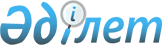 "2015-2017 жылдарға арналған Көкпекті ауданының бюджеті туралы" Көкпекті аудандық мәслихатының 2014 жылғы 24 желтоқсандағы № 30-2 шешіміне өзгерістер енгізу туралы
					
			Күшін жойған
			
			
		
					Шығыс Қазақстан облысы Көкпекті аудандық мәслихатының 2015 жылғы 16 наурыздағы N 33-5/1 шешімі. Шығыс Қазақстан облысының Әділет департаментінде 2015 жылғы 26 наурызда N 3774 болып тіркелді. Күші жойылды - Шығыс Қазақстан облысы Көкпекті аудандық мәслихатының 2015 жылғы 23 желтоқсандағы N 42-3 шешімімен      Ескерту. Күші жойылды - Шығыс Қазақстан облысы Көкпекті аудандық мәслихатының 23.12.2015 N 42-3 шешімімен (01.01.2016 бастап қолданысқа енгізіледі).



       РҚАО-ның ескертпесі.



      Құжаттың мәтінінде түпнұсқаның пунктуациясы мен орфографиясы сақталған.



      Қазақстан Республикасының 2008 жылғы 4 желтоқсандағы Бюджет кодексінің 106, 109 баптарына, Қазақстан Республикасының 2001 жылғы 23 қаңтардағы "Қазақстан Республикасындағы жергілікті мемлекеттік басқару және өзін-өзі басқару туралы" Заңының 6 бабы 1 тармағының 1) тармақшасына сәйкес, Шығыс Қазақстан облыстық мәслихатының "2015-2017 жылдарға арналған облыстық бюджет туралы" 2014 жылғы 10 желтоқсандағы № 24/289-V шешіміне өзгерістер енгізу туралы" 2015 жылғы 4 наурыздағы № 25/311-V (нормативтік құқықтық актілердің мемлекеттік тіркеу Тізілімінде нөмірімен 3724 тіркелген) шешім негізінде Көкпекті аудандық мәслихаты ШЕШТІ:



      1. "2015-2017 жылдарға арналған Көкпекті ауданының бюджеті туралы" Көкпекті аудандық мәслихатының 2014 жылғы 24 желтоқсандағы № 30-2 шешіміне (нормативтік құқықтық актілердің мемлекеттік тіркеу Тізілімінде № 3613 тіркелген, "Жұлдыз"-"Новая жизнь" газетінің 2015 жылғы 18 қаңтардағы № 4-5, 2015 жылғы 1 ақпандағы № 8-9, 2015 жылғы 8 ақпандағы № 10-11, 2015 жылғы 15 ақпандағы № 12-13, 2015 жылғы 22 ақпандағы № 15 жарияланған) келесі өзгерістер енгізілсін:



       1 тармақтың 1) тармақшасы жаңа редакцияда жазылсын:



      "1) кірістер – 4 053 579,4 мың теңге, соның ішінде: 



      салықтық түсімдер – 461 471,5 мың теңге; 



      салықтық емес түсімдер – 9 214,0 мың теңге, соның ішінде: 



      мемлекеттік бюджеттен берілген кредиттер бойынша сыйақылар – 12,0 мың теңге;



      негізгі капиталды сатудан түсетін түсімдер – 20 432,0 мың теңге;



      трансферттердің түсімдері – 3 548 323,0 мың теңге, соның ішінде:



      субвенциялар – 2 613 678,0 мың теңге;



      бюджеттік кредиттерді өтеу – 10 262,0 мың теңге; 



      бюджет қаражаттарының пайдаланылатын қалдықтары – 3 876,9 мың теңге;";



      2) тармақшасы жаңа редакцияда жазылсын:



      "2) шығындар – 4 043317,4 мың теңге, соның ішінде:



      жергілікті атқарушы органдардың қарыздар бойынша сыйақылар мен өзге де төлемдерді төлеу бойынша борышына қызмет көрсету – 12,0 мың теңге;";



       2 тармақ келесі редакцияда жазылсын:



      "2. 2015 жылға арналған әлеуметтік салық , төлем көзінен ұсталатын жеке табыс салығы, төлем көзінен ұсталатын шетел азаматтарының жеке табыс салығы бойынша кірістерді бөлу нормативтері "2015- 2017 жылдарға арналған облыстық бюджет туралы" Шығыс Қазақстан облыстық мәслихатының 2014 жылғы 10 желтоқсандағы № 24/289-V 

шешіміне өзгерістер енгізу туралы" Шығыс Қазақстан облыстық мәслихатының 2015 жылғы 4 наурыздағы № 25/311-V шешіміне сәйкес 61,6 пайыз көлемінде орындауға алынсын".;



       5 тармақ жаңа редакцияда жазылсын:



      "5. 2015 жылға арналған аудандық бюджетте мұқтаж азаматтардың жеке санаттарына арналған әлеуметтік көмекке облыстық бюджеттен 47 271,0 мың теңге көлемінде ағымдағы нысаналы трансферттер ескерілсін.";



       6 тармақ жаңа редакцияда жазылсын:



      "6. 2 қосымшаға сәйкес 2015 жылға аудандық бюджетте облыстық бюджеттен 76 296,0 мың теңге сомасында ағымдағы нысаналы трансферттер ескерілсін.";



       7 тармақ жаңа редакцияда жазылсын:



      "7. 3 қосымшаға сәйкес 2015 жылға аудандық бюджетте облыстық бюджеттен 175 987,0 мың теңге сомасында нысаналы даму трансферттер ескерілсін.";



       11 тармақ жаңа редакцияда жазылсын:



      "11. 4 қосымшаға сәйкес 2015 жылға арналған бюджеттік инвестициялық жобалардың тізбесі бекітілсін.";



      аталған шешімнің 1, 4, 5, 9 қосымшалары осы шешімнің 1, 2, 3, 4 қосымшаларына сәйкес жаңа редакцияда жазылсын.



      2. Осы шешім 2015 жылғы 1 қаңтардан бастап қолданысқа енгізіледі.

  

2015 жылға арналған аудандық бюджет 

2015 жылға арналған облыстық бюджеттен берілетін ағымдағы нысаналы трансферттер 

2015 жылға арналған облыстық бюджеттен берілетін нысаналы даму трансферттері 

2015 жылға арналған бюджеттік инвестициялық жобалардың тізбесі
					© 2012. Қазақстан Республикасы Әділет министрлігінің «Қазақстан Республикасының Заңнама және құқықтық ақпарат институты» ШЖҚ РМК
				

      Сессия төрағасыЕ. Койгельдин

      Көкпекті аудандық

      мәслихат хатшысыР. Беспаев

Көкпекті аудандық 

мәслихатының

2015 жылғы 16 наурыздағы

№ 33 -5/1 шешіміне



1 қосымша

Көкпекті аудандық

мәслихатының

2014 жылғы 24 желтоқсандағы

№ 30-2 шешіміне

1 қосымша

Санаты

 

Санаты

 

Санаты

 

Санаты

 

Санаты

 Сыныбы

 Сыныбы

 Сыныбы

 Сыныбы

 Ішкі сыныбы

 Ішкі сыныбы

 Ішкі сыныбы

 Атауы

 Сомасы (мың теңге)

 І.КІРІСТЕР

 4053579,4

 

1

 Салықтық түсімдер

 461471,5

 01

 Табыс салығы

 175560,5

 2

 Жеке табыс салығы

 175560,5

 03

 Әлеуметтiк салық

 135212,0

 1

 Әлеуметтік салық

 135212,0

 04

 Меншiкке салынатын салықтар

 124997,0

 1

 Мүлiкке салынатын салықтар

 63323,0

 3

 Жер салығы

 5564,0

 4

 Көлiк құралдарына салынатын салық

 50730,0

 5

 Бірыңғай жер салығы

 5380,0

 05

 Тауарларға, жұмыстарға және қызметтерге салынатын ішкі салықтар

 21446,0

 2

 Акциздер

 3876,0

 3

 Табиғи және басқа да ресурстарды пайдаланғаны үшiн түсетiн түсiмдер

 4250,0

 4

 Кәсiпкерлiк және кәсiби қызметтi жүргiзгенi үшiн алынатын алымдар

 13108,0

 5

 Ойын бизнесіне салық

 212,0

 08

 Заңдық мәнді іс-әрекеттерді жасағаны және (немесе) оған уәкілеттігі бар мемлекеттік органдар немесе лауазымды адамдар құжаттар бергені үшін алынатын міндетті төлемдер

 4256,0

 1

 Мемлекеттік баж

 4256,0

 

2

 Салықтық емес түсiмдер

 9214,0

 01

 Мемлекеттік меншіктен түсетін кірістер

 1848,0

 1

 Мемлекеттік кәсіпорындардың таза кірісі бөлігінің түсімдері

 0,0

 3

 Мемлекет меншігіндегі акциялардың мемлекеттік пакеттеріне дивидендтер

 1,0

 5

 Мемлекет меншігіндегі мүлікті жалға беруден түсетін кірістер

 1835,0

 7

 Мемлекеттік бюджеттен берілген кредиттер бойынша сыйақылар

 12,0

 02

 Мемлекеттік бюджеттен қаржыландырылатын мемлекеттік мекемелердің тауарларды (жұмыстарды, қызметтерді) өткізуінен түсетін түсімдер

 5,0

 1

 Мемлекеттік бюджеттен қаржыландырылатын мемлекеттік мекемелердің тауарларды (жұмыстарды, қызметтерді) өткізуінен түсетін түсімдер

 5,0

 03

 Мемлекеттік бюджеттен қаржыландырылатын мемлекеттік мекемелер ұйымдастыратын мемлекеттік сатып алуды өткізуден түсетін ақша түсімдері

 1,0

 1

 Мемлекеттік бюджеттен қаржыландырылатын мемлекеттік мекемелер ұйымдастыратын мемлекеттік сатып алуды өткізуден түсетін ақша түсімдері

 1,0

 04

 Мемлекеттік бюджеттен қаржыландырылатын, сондай-ақ Қазақстан Республикасы Ұлттық Банкінің бюджетінен (шығыстар сметасынан) ұсталатын және қаржыландырылатын мемлекеттік мекемелер салатын айыппұлдар, өсімпұлдар, санкциялар, өндіріп алулар

 310,0

 1

 Мұнай секторы ұйымдарынан түсетін түсімдерді қоспағанда, мемлекеттік бюджеттен қаржыландырылатын, сондай-ақ Қазақстан Республикасы Ұлттық Банкінің бюджетінен (шығыстар сметасынан) ұсталатын және қаржыландырылатын мемлекеттік мекемелер салатын айыппұлдар, өсімпұлдар, санкциялар, өндіріп алулар

 310,0

 06

 Өзге де салықтық емес түсiмдер

 7050,0

 1

 Өзге де салықтық емес түсiмдер

 7050,0

 

3

 Негізгі капиталды сатудан түсетін түсімдер

 20432,0

 03

 Жердi және материалдық емес активтердi сату

 20432,0

 1

 Жерді сату

 20432,0

 

4

 Трансферттердің түсімдері

 3548323,0

 02

 Мемлекеттiк басқарудың жоғары тұрған органдарынан түсетiн трансферттер

 3548323,0

 2

 Облыстық бюджеттен түсетiн трансферттер

 3548323,0

 

5

 Бюджеттік кредиттерді өтеу

 10262,0

 01

 Бюджеттік кредиттерді өтеу

 10262,0

 1

 Мемлекеттік бюджеттен берілген бюджеттік кредиттерді өтеу

 10262,0

 

7

 Қарыздар түсімі

 56487,0

 01

 Мемлекеттік ішкі қарыздар

 56487,0

 2

 Қарыз алу келісім-шарттары

 56487,0

 

8

 Бюджет қаражаттарының пайдаланылатын қалдықтары

 3876,9

 01

 Бюджет қаражаты қалдықтары

 3876,9

 1

 Бюджет қаражатының бос қалдықтары

 3876,9

 

Функционалдық топ

 

Функционалдық топ

 

Функционалдық топ

 

Функционалдық топ

 

Функционалдық топ

 

Функционалдық топ

 Функционалдық кіші топ

 Функционалдық кіші топ

 Функционалдық кіші топ

 Функционалдық кіші топ

 Функционалдық кіші топ

 Бюджеттік бағдарламалардың әкімшісі

 Бюджеттік бағдарламалардың әкімшісі

 Бюджеттік бағдарламалардың әкімшісі

 Бюджеттік бағдарламалардың әкімшісі

 Бюджеттік бағдарлама

 Бюджеттік бағдарлама

 Бюджеттік бағдарлама

 Атауы

 Сомасы (мың теңге)

 ІІ. ШЫҒЫСТАР

 4 043 317,4

 

01

 Жалпы сипаттағы мемлекеттiк қызметтер

 422 302,7

 1

 Мемлекеттiк басқарудың жалпы функцияларын орындайтын өкiлдi, атқарушы және басқа органдар

 360 006,7

 112

 Аудан (облыстық маңызы бар қала) мәслихатының аппараты

 14 598,0

 001

 Аудан (облыстық маңызы бар қала) мәслихатының қызметін қамтамасыз ету жөніндегі қызметтер

 14 498,0

 003

 Мемлекеттік органның күрделі шығыстары

 100,0

 122

 Аудан (облыстық маңызы бар қала) әкімінің аппараты

 117 386,0

 001

 Аудан (облыстық маңызы бар қала) әкімінің қызметін қамтамасыз ету жөніндегі қызметтер

 117 386,0

 003

 Мемлекеттік органның күрделі шығыстары

 0,0

 123

 Қаладағы аудан, аудандық маңызы бар қала, кент, ауыл, ауылдық округ әкімінің аппараты

 228 022,7

 001

 Қаладағы аудан, аудандық маңызы бар қала, кент, ауыл, ауылдық округ әкімінің қызметін қамтамасыз ету жөніндегі қызметтер

 227 992,7

 022

 Мемлекеттік органның күрделі шығыстары

 30,0

 2

 Қаржылық қызмет

 17 753,0

 452

 Ауданның (облыстық маңызы бар қаланың) қаржы бөлімі

 17 753,0

 001

 Ауданның (облыстық маңызы бар қаланың) бюджетін орындау және коммуналдық меншігін басқару саласындағы мемлекеттік саясатты іске асыру жөніндегі қызметтер

 16 346,0

 003

 Салық салу мақсатында мүлікті бағалауды жүргізу

 1 147,0

 010

 Жекешелендіру, коммуналдық меншікті басқару, жекешелендіруден кейінгі қызмет және осыған байланысты дауларды реттеу

 180,0

 018

 Мемлекеттік органның күрделі шығыстары

 80,0

 5

 Жоспарлау және статистикалық қызмет

 15 573,0

 453

 Ауданның (облыстық маңызы бар қаланың) экономика және бюджеттік жоспарлау бөлімі

 15 573,0

 001

 Экономикалық саясатты, мемлекеттік жоспарлау жүйесін қалыптастыру және дамыту саласындағы мемлекеттік саясатты іске асыру жөніндегі қызметтер

 14 573,0

 004

 Мемлекеттік органның күрделі шығыстары

 500,0

 061

 Бюджеттік инвестициялар және концессия мәселелері бойынша құжаттаманы сараптау және бағалау, бюджеттік инвестициялардың іске асырылуына бағалау жүргізу

 500,0

 9

 Жалпы сипаттағы өзге де мемлекеттiк қызметтер

 28 970,0

 458

 Ауданның (облыстық маңызы бар қаланың) тұрғын үй-коммуналдық шаруашылығы, жолаушылар көлігі және автомобиль жолдары бөлімі

 28 970,0

 001

 Жергілікті деңгейде тұрғын үй-коммуналдық шаруашылығы, жолаушылар көлігі және автомобиль жолдары саласындағы мемлекеттік саясатты іске асыру жөніндегі қызметтер

 22 670,0

 013

 Мемлекеттік органның күрделі шығыстары

 6 300,0

 

02

 Қорғаныс

 29 371,0

 1

 Әскери мұқтаждар

 6 551,0

 122

 Аудан (облыстық маңызы бар қала) әкімінің аппараты

 6 551,0

 005

 Жалпыға бірдей әскери міндетті атқару шеңберіндегі іс-шаралар

 6 551,0

 2

 Төтенше жағдайлар жөнiндегi жұмыстарды ұйымдастыру

 19 220,0

 122

 Аудан (облыстық маңызы бар қала) әкімінің аппараты

 19 220,0

 006

 Аудан (облыстық маңызы бар қала) ауқымындағы төтенше жағдайлардың алдын алу және оларды жою

 16 221,0

 007

 Аудандық (қалалық) ауқымдағы дала өрттерінің, сондай-ақ мемлекеттік өртке қарсы қызмет органдары құрылмаған елдi мекендерде өрттердің алдын алу және оларды сөндіру жөніндегі іс-шаралар

 2 999,0

 

03

 Қоғамдық тәртіп, қауіпсіздік, құқықтық, сот, қылмыстық-атқару қызметі

 500,0

 9

 Қоғамдық тәртіп және қауіпсіздік саласындағы өзге де қызметтер

 500,0

 458

 Ауданның (облыстық маңызы бар қаланың) тұрғын үй-коммуналдық шаруашылығы, жолаушылар көлігі және автомобиль жолдары бөлімі

 500,0

 021

 Елдi мекендерде жол қозғалысы қауiпсiздiгін қамтамасыз ету

 500,0

 

04

 Бiлiм беру

 2 528 585,0

 1

 Мектепке дейiнгi тәрбие және оқыту

 242 598,0

 464

 Ауданның (облыстық маңызы бар қаланың) білім бөлімі

 242 598,0

 009

 Мектепке дейінгі тәрбие мен оқыту ұйымдарының қызметін қамтамасыз ету

 92 218,0

 040

 Мектепке дейінгі білім беру ұйымдарында мемлекеттік білім беру тапсырысын іске асыруға

 150 380,0

 2

 Бастауыш, негізгі орта және жалпы орта білім беру

 2 040 251,0

 464

 Ауданның (облыстық маңызы бар қаланың) білім бөлімі

 1 989 534,0

 003

 Жалпы білім беру

 1 946 321,0

 006

 Балаларға қосымша білім беру

 43 213,0

 465

 Ауданның (облыстық маңызы бар қаланың) дене шынықтыру және спорт бөлімі

 50 717,0

 017

 Балалар мен жасөспірімдерге спорт бойынша қосымша білім беру

 50 717,0

 9

 Бiлiм беру саласындағы өзге де қызметтер

 245 736,0

 464

 Ауданның (облыстық маңызы бар қаланың) білім бөлімі

 69 749,0

 001

 Жергілікті деңгейде білім беру саласындағы мемлекеттік саясатты іске асыру жөніндегі қызметтер

 11 600,0

 005

 Ауданның (облыстық маңызы бар қаланың) мемлекеттік білім беру мекемелер үшін оқулықтар мен оқу-әдiстемелiк кешендерді сатып алу және жеткізу

 17 250,0

 007

 Аудандық (қалалық) ауқымдағы мектеп олимпиадаларын және мектептен тыс іс-шараларды өткiзу

 4 700,0

 012

 Мемлекеттік органның күрделі шығыстары

 4 500,0

 015

 Жетім баланы (жетім балаларды) және ата-аналарының қамқорынсыз қалған баланы (балаларды) күтіп-ұстауға қамқоршыларға (қорғаншыларға) ай сайынға ақшалай қаражат төлемі

 12 305,0

 067

 Ведомстволық бағыныстағы мемлекеттік мекемелерінің және ұйымдарының күрделі шығыстары

 19 394,0

 466

 Ауданның (облыстық маңызы бар қаланың) сәулет, қала құрылысы және құрылыс бөлімі

 175 987,0

 037

 Білім беру объектілерін салу және реконструкциялау

 175 987,0

 

05

 Денсаулық сақтау

 17,0

 9

 Денсаулық сақтау саласындағы өзге де қызметтер

 17,0

 123

 Қаладағы аудан, аудандық маңызы бар қала, кент, ауыл, ауылдық округ әкімінің аппараты

 17,0

 002

 Шұғыл жағдайларда сырқаты ауыр адамдарды дәрігерлік көмек көрсететін ең жақын денсаулық сақтау ұйымына дейін жеткізуді ұйымдастыру

 17,0

 

06

 Әлеуметтiк көмек және әлеуметтiк қамсыздандыру

 333 745,0

 1

 Әлеуметтiк қамсыздандыру

 8 093,0

 464

 Ауданның (облыстық маңызы бар қаланың) білім бөлімі

 8 093,0

 030

 Патронат тәрбиешілерге берілген баланы (балаларды) асырап бағу

 8 093,0

 2

 Әлеуметтiк көмек

 222 551,0

 451

 Ауданның (облыстық маңызы бар қаланың) жұмыспен қамту және әлеуметтік бағдарламалар бөлімі

 222 551,0

 002

 Жұмыспен қамту бағдарламасы

 19 272,0

 004

 Ауылдық жерлерде тұратын денсаулық сақтау, білім беру, әлеуметтік қамтамасыз ету, мәдениет, спорт және ветеринар мамандарына отын сатып алуға Қазақстан Республикасының заңнамасына сәйкес әлеуметтік көмек көрсету

 15 480,0

 005

 Мемлекеттік атаулы әлеуметтік көмек

 20 464,0

 006

 Тұрғын үйге көмек көрсету

 6 420,0

 007

 Жергілікті өкілетті органдардың шешімі бойынша мұқтаж азаматтардың жекелеген топтарына әлеуметтік көмек

 54 423,0

 010

 Үйден тәрбиеленіп оқытылатын мүгедек балаларды материалдық қамтамасыз ету

 4 800,0

 014

 Мұқтаж азаматтарға үйде әлеуметтiк көмек көрсету

 61 339,0

 016

 18 жасқа дейінгі балаларға мемлекеттік жәрдемақылар

 21 924,0

 017

 Мүгедектерді оңалту жеке бағдарламасына сәйкес, мұқтаж мүгедектерді міндетті гигиеналық құралдармен және ымдау тілі мамандарының қызмет көрсетуін, жеке көмекшілермен қамтамасыз ету

 1 404,0

 023

 Жұмыспен қамту орталықтарының қызметін қамтамасыз ету

 0,0

 052

 

 Ұлы Отан соғысындағы Жеңістің жетпіс жылдығына арналған іс-шараларды өткізу

 17 025,0

 9

 Әлеуметтiк көмек және әлеуметтiк қамтамасыз ету салаларындағы өзге де қызметтер

 103 101,0

 451

 Ауданның (облыстық маңызы бар қаланың) жұмыспен қамту және әлеуметтік бағдарламалар бөлімі

 103 101,0

 001

 Жергілікті деңгейде халық үшін әлеуметтік бағдарламаларды жұмыспен қамтуды қамтамасыз етуді іске асыру саласындағы мемлекеттік саясатты іске асыру жөніндегі қызметтер

 25 591,0

 011

 Жәрдемақыларды және басқа да әлеуметтік төлемдерді есептеу, төлеу мен жеткізу бойынша қызметтерге ақы төлеу

 2 000,0

 021

 Мемлекеттік органның күрделі шығыстары

 0,0

 025

 Өрлеу жобасы бойынша келісілген қаржылай көмекті енгізу

 72 580,0

 050

 Мүгедектердің құқықтарын қамтамасыз ету және өмір сүру сапасын жақсарту жөніндегі іс-шаралар жоспарын іске асыру

 2 130,0

 067

 Ведомстволық бағыныстағы мемлекеттік мекемелерінің және ұйымдарының күрделі шығыстары

 800,0

 

07

 Тұрғын үй-коммуналдық шаруашылық

 153 784,7

 1

 Тұрғын үй шаруашылығы

 35 334,0

 458

 Ауданның (облыстық маңызы бар қаланың) тұрғын үй-коммуналдық шаруашылығы, жолаушылар көлігі және автомобиль жолдары бөлімі

 20 700,0

 004

 Азаматтардың жекелеген санаттарын тұрғын үймен қамтамасыз ету

 20 700,0

 464

 Ауданның (облыстық маңызы бар қаланың) білім бөлімі

 7 334,0

 026

 Жұмыспен қамту 2020 жол картасы бойынша қалаларды және ауылдық елді мекендерді дамыту шеңберінде объектілерді жөндеу

 7 334,0

 466

 Ауданның (облыстық маңызы бар қаланың) сәулет, қала құрылысы және құрылыс бөлімі

 7 300,0

 003

 Коммуналдық тұрғын үй қорының тұрғын үйін жобалау және (немесе) салу, реконструкциялау

 7 300,0

 074

 Жұмыспен қамту 2020 жол картасының екінші бағыты шеңберінде жетіспейтін инженерлік-коммуникациялық инфрақұрылымды дамыту және/немесе салу

 0,0

 2

 Коммуналдық шаруашылық

 50 748,5

 458

 Ауданның (облыстық маңызы бар қаланың) тұрғын үй-коммуналдық шаруашылығы, жолаушылар көлігі және автомобиль жолдары бөлімі

 50 748,5

 012

 Сумен жабдықтау және су бұру жүйесінің жұмыс істеуі

 50 748,5

 466

 Ауданның (облыстық маңызы бар қаланың) сәулет, қала құрылысы және құрылыс бөлімі

 0,0

 058

 Елді мекендердегі сумен жабдықтау және су бұру жүйелерін дамыту

 0,0

 3

 Елді-мекендерді абаттандыру

 67 702,2

 123

 Қаладағы аудан, аудандық маңызы бар қала, кент, ауыл, ауылдық округ әкімінің аппараты

 58 207,2

 008

 Елді мекендердегі көшелерді жарықтандыру

 21 396,2

 009

 Елді мекендердің санитариясын қамтамасыз ету

 10 905,0

 010

 Жерлеу орындарын ұстау және туыстары жоқ адамдарды жерлеу

 1 360,0

 011

 Елді мекендерді абаттандыру мен көгалдандыру

 24 546,0

 458

 Ауданның (облыстық маңызы бар қаланың) тұрғын үй-коммуналдық шаруашылығы, жолаушылар көлігі және автомобиль жолдары бөлімі

 9 495,0

 016

 Елдi мекендердiң санитариясын қамтамасыз ету

 295,0

 018

 Елдi мекендердi абаттандыру және көгалдандыру

 9 200,0

 

08

 Мәдениет, спорт, туризм және ақпараттық кеңістiк

 221 756,4

 1

 Мәдениет саласындағы қызмет

 115 670,0

 455

 Ауданның (облыстық маңызы бар қаланың) мәдениет және тілдерді дамыту бөлімі

 115 670,0

 003

 Мәдени-демалыс жұмысын қолдау

 115 670,0

 2

 Спорт

 26 699,0

 465

 Ауданның (облыстық маңызы бар қаланың) дене шынықтыру және спорт бөлімі

 26 699,0

 001

 Жергілікті деңгейде дене шынықтыру және спорт саласындағы мемлекеттік саясатты іске асыру жөніндегі қызметтер

 8 889,0

 005

 Ұлттық және бұқаралық спорт түрлерін дамыту

 6 760,0

 006

 Аудандық (облыстық маңызы бар қалалық) деңгейде спорттық жарыстар өткiзу

 3 450,0

 007

 Әртүрлi спорт түрлерi бойынша аудан (облыстық маңызы бар қала) құрама командаларының мүшелерiн дайындау және олардың облыстық спорт жарыстарына қатысуы

 7 600,0

 3

 Ақпараттық кеңiстiк

 46 832,0

 455

 Ауданның (облыстық маңызы бар қаланың) мәдениет және тілдерді дамыту бөлімі

 32 832,0

 006

 Аудандық (қалалық) кiтапханалардың жұмыс iстеуi

 28 689,0

 007

 Мемлекеттік тілді және Қазақстан халқының басқа да тілдерін дамыту

 4 143,0

 456

 Ауданның (облыстық маңызы бар қаланың) ішкі саясат бөлімі

 14 000,0

 002

 Мемлекеттік ақпараттық саясат жүргізу жөніндегі қызметтер

 14 000,0

 9

 Мәдениет, спорт, туризм және ақпараттық кеңiстiктi ұйымдастыру жөнiндегi өзге де қызметтер

 32 555,4

 455

 Ауданның (облыстық маңызы бар қаланың) мәдениет және тілдерді дамыту бөлімі

 8 717,0

 001

 Жергілікті деңгейде тілдерді және мәдениетті дамыту саласындағы мемлекеттік саясатты іске асыру жөніндегі қызметтер

 8 717,0

 456

 Ауданның (облыстық маңызы бар қаланың) ішкі саясат бөлімі

 23 838,4

 001

 Жергілікті деңгейде ақпарат, мемлекеттілікті нығайту және азаматтардың әлеуметтік сенімділігін қалыптастыру саласында мемлекеттік саясатты іске асыру жөніндегі қызметтер

 15 330,4

 003

 Жастар саясаты саласында іс-шараларды іске асыру

 6 418,0

 006

 Мемлекеттік органның күрделі шығыстары

 2 000,0

 032

 Ведомстволық бағыныстағы мемлекеттік мекемелерінің және ұйымдарының күрделі шығыстары

 90,0

 

10

 Ауыл, су, орман, балық шаруашылығы, ерекше қорғалатын табиғи аумақтар, қоршаған ортаны және жануарлар дүниесін қорғау, жер қатынастары

 147 146,9

 1

 Ауыл шаруашылығы

 52 020,8

 453

 Ауданның (облыстық маңызы бар қаланың) экономика және бюджеттік жоспарлау бөлімі

 10 291,0

 099

 Мамандардың әлеуметтік көмек көрсетуі жөніндегі шараларды іске асыру

 10 291,0

 474

 Ауданның (облыстық маңызы бар қаланың) ауыл шаруашылығы және ветеринария бөлімі

 41 729,8

 001

 Жергілікті деңгейде ауыл шаруашылығы және ветеринария саласындағы мемлекеттік саясатты іске асыру жөніндегі қызметтер

 27 459,8

 003

 Мемлекеттік органның күрделі шығыстары

 0,0

 008

 Алып қойылатын және жойылатын ауру жануарлардың, жануарлардан алынатын өнімдер мен шикізаттың құнын иелеріне өтеу

 11 770,0

 012

 Ауыл шаруашылығы жануарларын сәйкестендіру жөніндегі іс-шараларды өткізу

 2 500,0

 6

 Жер қатынастары

 12 482,1

 463

 Ауданның (облыстық маңызы бар қаланың) жер қатынастары бөлімі

 12 482,1

 001

 Аудан (облыстық маңызы бар қала) аумағында жер қатынастарын реттеу саласындағы мемлекеттік саясатты іске асыру жөніндегі қызметтер

 11 452,1

 007

 Мемлекеттік органның күрделі шығыстары

 1 030,0

 9

 Ауыл, су, орман, балық шаруашылығы, қоршаған ортаны қорғау және жер қатынастары саласындағы басқа да қызметтер

 82 644,0

 474

 Ауданның (облыстық маңызы бар қаланың) ауыл шаруашылығы және ветеринария бөлімі

 82 644,0

 013

 Эпизоотияға қарсы іс-шаралар жүргізу

 82 644,0

 

11

 Өнеркәсіп, сәулет, қала құрылысы және құрылыс қызметі

 11 592,8

 2

 Сәулет, қала құрылысы және құрылыс қызметі

 11 592,8

 466

 Ауданның (облыстық маңызы бар қаланың) сәулет, қала құрылысы және құрылыс бөлімі

 11 592,8

 001

 Құрылыс, облыс қалаларының, аудандарының және елді мекендерінің сәулеттік бейнесін жақсарту саласындағы мемлекеттік саясатты іске асыру және ауданның (облыстық маңызы бар қаланың) аумағын оңтайла және тиімді қала құрылыстық игеруді қамтамасыз ету жөніндегі қызметтер

 11 192,8

 015

 Мемлекеттік органның күрделі шығыстары

 400,0

 

12

 Көлiк және коммуникация

 145 527,0

 1

 Автомобиль көлiгi

 145 527,0

 123

 Қаладағы аудан, аудандық маңызы бар қала, кент, ауыл, ауылдық округ әкімінің аппараты

 3 289,0

 013

 Аудандық маңызы бар қалаларда, кенттерде, ауылдарда, ауылдық округтерде автомобиль жолдарының жұмыс істеуін қамтамасыз ету

 3 289,0

 458

 Ауданның (облыстық маңызы бар қаланың) тұрғын үй-коммуналдық шаруашылығы, жолаушылар көлігі және автомобиль жолдары бөлімі

 142 238,0

 023

 Автомобиль жолдарының жұмыс істеуін қамтамасыз ету

 142 238,0

 9

 Көлiк және коммуникациялар саласындағы басқа да қызметтер

 0,0

 458

 Ауданның (облыстық маңызы бар қаланың) тұрғын үй-коммуналдық шаруашылығы, жолаушылар көлігі және автомобиль жолдары бөлімі

 0,0

 024

 Кентiшiлiк (қалаiшiлiк), қала маңындағы ауданiшiлiк қоғамдық жолаушылар тасымалдарын ұйымдастыру

 0,0

 

13

 Басқалар

 52 537,0

 3

 Кәсiпкерлiк қызметтi қолдау және бәсекелестікті қорғау

 9 194,0

 469

 Ауданның (облыстық маңызы бар қаланың) кәсіпкерлік бөлімі

 9 194,0

 001

 Жергілікті деңгейде кәсіпкерлікті дамыту саласындағы мемлекеттік саясатты іске асыру жөніндегі қызметтер

 9 194,0

 003

 Кәсіпкерлік қызметті қолдау

 0,0

 004

 Мемлекеттік органның күрделі шығыстары

 0,0

 9

 Басқалар

 43 343,0

 123

 Қаладағы аудан, аудандық маңызы бар қала, кент, ауыл, ауылдық округ әкімінің аппараты

 29 343,0

 040

 "Өңірлерді дамыту" Бағдарламасы шеңберінде өңірлерді экономикалық дамытуға жәрдемдесу бойынша шараларды іске асыру

 29 343,0

 452

 Ауданның (облыстық маңызы бар қаланың) қаржы бөлімі

 14 000,0

 012

 Ауданның (облыстық маңызы бар қаланың) жергілікті атқарушы органының резерві

 14 000,0

 

14

 Борышқа қызмет көрсету

 12,0

 1

 Борышқа қызмет көрсету

 12,0

 452

 Ауданның (облыстық маңызы бар қаланың) қаржы бөлімі

 12,0

 013

 Жергілікті атқарушы органдардың облыстық бюджеттен қарыздар бойынша сыйақылар мен өзге де төлемдерді төлеу бойынша борышына қызмет көрсету

 12,0

 

15

 Трансферттер

 39,9

 1

 Трансферттер

 39,9

 452

 Ауданның (облыстық маңызы бар қаланың) қаржы бөлімі

 39,9

 006

 Нысаналы пайдаланылмаған (толық пайдаланылмаған) трансферттерді қайтару

 39,9

 ІІІ. Таза бюджеттік несиелендіру

 56 487,0

 

10

 Ауыл, су, орман, балық шаруашылығы, ерекше қорғалатын табиғи аумақтар, қоршаған ортаны және жануарлар дүниесін қорғау, жер қатынастары

 56 487,0

 453

 Ауданның (облыстық маңызы бар қаланың) экономика және бюджеттік жоспарлау бөлімі

 56 487,0

 006

 Мамандарды әлеуметтік қолдау шараларын іске асыру үшін бюджеттік кредиттер

 56 487,0

 IV. Қаржы активтері операцияларының сальдосы

 0,0

 

13

 Басқалар

 0,0

 458

 Ауданның (облыстық маңызы бар қаланың) тұрғын үй-коммуналдық шаруашылығы, жолаушылар көлігі және автомобиль жолдары бөлімі

 0,0

 065

 Заңды тұлғалардың жарғылық капиталын қалыптастыру немесе ұлғайту

 0,0

 V. Бюджет дефициті (профициті)

 -46 225,0

 VI. Бюджет дефицитін (профицитін) қаржыландыру

 46 225,0

 

16

 Қарыздарды өтеу

 10 262,0

 1

 Қарыздарды өтеу

 10 262,0

 452

 Ауданның (облыстық маңызы бар қаланың) қаржы бөлімі

 10 262,0

 008

 Жергілікті атқарушы органның жоғары тұрған бюджет алдындағы борышын өтеу

 10 262,0

 

Көкпекті аудандық

мәслихатының

2015 жылғы 16 наурыздағы

№ 33-5/1 шешіміне

2 қосымша

Көкпекті аудандық

мәслихатының

2014 жылғы 24 желтоқсандағы

№ 30-2 шешіміне

4 қосымша

№

 Атауы

 Сомасы (мың теңге)

 

1

 Мемлекеттік басқару деңгейлері арасында өкілеттілікті жіктеуге, соның ішінде 

 48 712,0

 

1

 патронат тәрбиешілерге берілген баланы (балаларды) асырап бағу

 2 807,0

 

1

 балалар мен жасөспірімдерге спорт бойынша қосымша білім беруге

 45 905,0

 

2

 Алып қойылатын және жойылатын ауру жануарлардың, жануарлардан алынатын өнімдер мен шикізаттың құнын иелеріне өтеуге

 11 770,0

 

3

 Мал дәрігерлік дәрі-дәрмекті қолдану

 13790,0

 

4

 Мал дәрігерлік дәрі-дәрмекті уақытша сақтау

 24,0

 

5

 Ақпараттық баспа мәліметтерді, әлеуметтік маңызы бар жарнамаларды әзірлеу және дайындау үшін

 2 000,0

 Барлығы

 76 296,0

 

Көкпекті аудандық

мәслихатының

2015 жылғы 16 наурыздағы

№ 33-5/1 шешіміне

3 қосымша

Көкпекті аудандық

мәслихатының

2014 жылғы 24 желтоқсандағы

№ 30-2 шешіміне

5 қосымша

№

 Атауы

 Сомасы (мың теңге)

 

1

 Білім беру объектілерін салу және реконструкциялауға

 175 987,0

 Барлығы

 175 987,0

 

Көкпекті аудандық

мәслихатының

2015 жылғы 16 наурыздағы

№ 33-5/1 шешіміне

4 қосымша

Көкпекті аудандық

мәслихатының

2014 жылғы 24 желтоқсандағы

№ 30-2 шешіміне

9 қосымша

№

 Атауы

 Сомасы (мың теңге)

 

1

 Көкпекті ауылында 36 пәтерлік тұрғын-үй құрылысының ЖСҚ жалғастыру әзірлеу

 7 300,0

 

2

 Бастаушы ауылында 132 орынға арналған мектеп құрылысы

 175 987,0

 Барлығы

 183 287,0

 